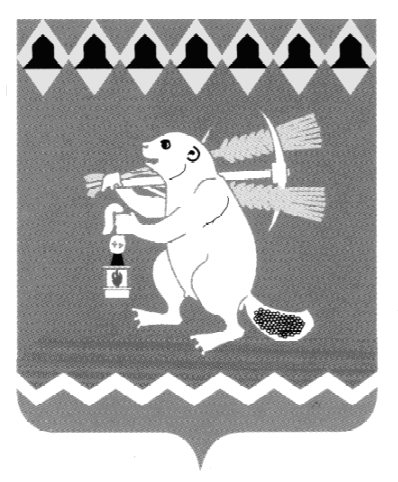 Администрация Артемовского городского округа ПОСТАНОВЛЕНИЕот 17.01.2022	№ 33-ПАО внесении изменений в  муниципальную  программу«Развитие системы образования  Артемовского городского округа на период  2019-2024 годов»В соответствии со статьей 179 Бюджетного кодекса Российской Федерации, решением Думы Артемовского городского округа от 21.12.2021 № 42 «Об утверждении бюджета Артемовского городского округа на 2022 год и плановый период 2023 и 2024 годов», Порядком формирования и реализации муниципальных программ Артемовского городского округа, утвержденным постановлением Администрации Артемовского городского округа от 16.12.2013 № 1730-ПА (с изменениями), руководствуясь статьями 30, 31 Устава Артемовского городского округа, ПОСТАНОВЛЯЮ:1. Внести в муниципальную  программу  «Развитие системы образования  Артемовского городского округа на период  2019-2024 годов»,   утвержденную постановлением Администрации Артемовского городского округа от 31.10.2018 № 1185-ПА (с изменениями,  внесенными постановлениями Администрации Артемовского городского округа от  28.02.2019  №  216-ПА, от 25.04.2019                 № 468-ПА, от 26.07.2019 № 822-ПА, от 27.11.2019 № 1355-ПА, от 24.12.2019          № 1492- ПА, от 15.01.2020 № 11-ПА, от 12.05.2020 № 471-ПА, от 23.09.2020            № 926-ПА, от 23.12.2020 № 1235-ПА, от 15.01.2021 № 12-ПА, от 08.02.2021             № 73-ПА, от 29.06.2021 № 495-ПА, от 04.08.2021 № 650-ПА, от 05.10.2021               № 864-ПА, от 13.01.2022 № 26-ПА), (далее – Программа)  следующие изменения: 1.1. В паспорте Программы строку «Объемы финансирования муниципальной программы по годам реализации» изложить в следующей  редакции:1.2. Приложение № 2 к Программе «План мероприятий по выполнению муниципальной программы «Развитие системы образования  Артемовского городского округа на период  2019-2024 годов»» изложить в следующей редакции (Приложение). Постановление опубликовать в газете «Артемовский рабочий», разместить на Официальном портале правовой информации Артемовского городского округа (http://www.артемовский-право.рф) и на официальном сайте Артемовского городского округа в информационно-телекоммуникационной сети «Интернет». Контроль за исполнением постановления возложить на заместителя главы Администрации Артемовского городского округа Лесовских Н.П.Глава  Артемовского городского округа                                              К.М. ТрофимовВерно.Зав. отделом организации и обеспечениядеятельности АдминистрацииАртемовского городского округаД.П. Мальченко_______________17.01.2022Приложение    к постановлению Администрации        Артемовского городского округа        от 17.01.2022 № 33-ПАПриложение № 2 к муниципальной программе «Развитие  системы образования     Артемовского городского округа на  период 2019 – 2024 годов» План мероприятий по выполнению муниципальной  программы«Развитие системы образования   Артемовского городского округа на период 2019 - 2024 годов»  Исполнитель:  Т.А. Галиахметова  (34363) 24861Объемы финансирования муниципальной программы по годам реализацииВсего: 8 226 811,8 тыс. рублей,в том числе: 2019 год – 1 172 592,84 тыс. рублей;2020 год – 1 451 008,84 тыс. рублей;2021 год – 1 412 432,7  тыс. рублей;2022 год – 1 408 658,1 тыс. рублей;2023 год – 1 389 326,6 тыс. рублей;2024 год – 1 392 792,7 тыс. рублей;из нихобластной бюджет: 4 780 676,1 тыс. рублей;в том числе2019 год – 679 386,42 тыс. рублей;2020 год – 839 327,35 тыс. рублей;2021 год – 813 602,6 тыс. рублей;2022 год – 801 606,5 тыс. рублей;2023 год – 815 029,8 тыс. рублей;2024 год – 831 723,4 тыс. рублей;местный бюджет: 3 199 426,0 тыс. рублей;в том числе 2019 год – 493 206,42 тыс. рублей;2020 год – 591 772,54 тыс. рублей;2021 год – 543 490,2 тыс. рублей;2022 год – 549 321,1 тыс. рублей;2023 год – 517 764,2 тыс. рублей;2024 год – 503 871,5 тыс. рублей.федеральный бюджет: 246 709,7 тыс. рублей;в том числе2019 год – 0,00 тыс. рублей;2020 год – 19 908,96 тыс. рублей;2021 год – 55 339,9 тыс. рублей;2022 год – 57 730,5 тыс. рублей;2023 год – 56 532,6 тыс. рублей;2024 год – 57 197,8 тыс. рублей№ стро-киНаименование мероприятия/ источники расходов на финансированиеОбъем расходов на выполнение мероприятия за счет всех источников ресурсного обеспечения (тыс. рублей) Объем расходов на выполнение мероприятия за счет всех источников ресурсного обеспечения (тыс. рублей) Объем расходов на выполнение мероприятия за счет всех источников ресурсного обеспечения (тыс. рублей) Объем расходов на выполнение мероприятия за счет всех источников ресурсного обеспечения (тыс. рублей) Объем расходов на выполнение мероприятия за счет всех источников ресурсного обеспечения (тыс. рублей) Объем расходов на выполнение мероприятия за счет всех источников ресурсного обеспечения (тыс. рублей) Объем расходов на выполнение мероприятия за счет всех источников ресурсного обеспечения (тыс. рублей) Объем расходов на выполнение мероприятия за счет всех источников ресурсного обеспечения (тыс. рублей) Объем расходов на выполнение мероприятия за счет всех источников ресурсного обеспечения (тыс. рублей) Объем расходов на выполнение мероприятия за счет всех источников ресурсного обеспечения (тыс. рублей) Объем расходов на выполнение мероприятия за счет всех источников ресурсного обеспечения (тыс. рублей) Объем расходов на выполнение мероприятия за счет всех источников ресурсного обеспечения (тыс. рублей) Объем расходов на выполнение мероприятия за счет всех источников ресурсного обеспечения (тыс. рублей) Объем расходов на выполнение мероприятия за счет всех источников ресурсного обеспечения (тыс. рублей) Объем расходов на выполнение мероприятия за счет всех источников ресурсного обеспечения (тыс. рублей) Номер строки целевых показа-телей,  на дости-жение которых направ-лены меро-приятия№ стро-киНаименование мероприятия/ источники расходов на финансированиеВсего2019 год2019 год2020 год 2020 год 2021 год 2021 год 2021 год 2022 год 2022 год 2022 год 2023 год 2023 год 2024 год 2024 год 12344556667778899101Всего по муниципальной программе, в том числе:8226811,81172592,841172592,841451008,841451008,841412432,71412432,71412432,71408658,11408658,11408658,11389326,61389326,61392792,71392792,72областной бюджет4780676,1679386,42679386,42839327,35839327,35813602,6813602,6813602,6801606,5801606,5801606,5815029,8815029,8831723,4831723,43местный бюджет3199426,0493206,42493206,42591772,54591772,54543490,2543490,2543490,2549321,1549321,1549321,1517764,2517764,2503871,5503871,54федеральный бюджет246709,70,000,0019908,9619908,9655339,955339,955339,957730,557730,557730,556532,656532,657197,857197,8Подпрограмма 1. «Развитие сети дошкольных образовательных организаций Артемовского городского округа»Подпрограмма 1. «Развитие сети дошкольных образовательных организаций Артемовского городского округа»Подпрограмма 1. «Развитие сети дошкольных образовательных организаций Артемовского городского округа»Подпрограмма 1. «Развитие сети дошкольных образовательных организаций Артемовского городского округа»Подпрограмма 1. «Развитие сети дошкольных образовательных организаций Артемовского городского округа»Подпрограмма 1. «Развитие сети дошкольных образовательных организаций Артемовского городского округа»Подпрограмма 1. «Развитие сети дошкольных образовательных организаций Артемовского городского округа»Подпрограмма 1. «Развитие сети дошкольных образовательных организаций Артемовского городского округа»Подпрограмма 1. «Развитие сети дошкольных образовательных организаций Артемовского городского округа»Подпрограмма 1. «Развитие сети дошкольных образовательных организаций Артемовского городского округа»Подпрограмма 1. «Развитие сети дошкольных образовательных организаций Артемовского городского округа»Подпрограмма 1. «Развитие сети дошкольных образовательных организаций Артемовского городского округа»Подпрограмма 1. «Развитие сети дошкольных образовательных организаций Артемовского городского округа»Подпрограмма 1. «Развитие сети дошкольных образовательных организаций Артемовского городского округа»Подпрограмма 1. «Развитие сети дошкольных образовательных организаций Артемовского городского округа»Подпрограмма 1. «Развитие сети дошкольных образовательных организаций Артемовского городского округа»Подпрограмма 1. «Развитие сети дошкольных образовательных организаций Артемовского городского округа»Подпрограмма 1. «Развитие сети дошкольных образовательных организаций Артемовского городского округа»5Всего по подпрограмме 1, в том числе:2538120,1355643,03355643,03394661,50394661,50416479,3416479,3416479,3451822,3451822,3451822,3456997,0456997,0462517,0462517,06областной бюджет1542220,0221111,20221111,20236795,00236795,00251443,7251443,7251443,7271444,1271444,1271444,1277953,0277953,0283473,0283473,07местный бюджет995900,1134531,83134531,83157866,50157866,50165035,6165035,6165035,6180378,2180378,2180378,2179044,0179044,0179044,0179044,08федеральный бюджет0,00,000,000,000,000,00,00,00,00,00,00,00,00,00,09Мероприятие 1. Организация и обеспечение получения дошкольного образования, создание условий для присмотра и ухода за детьми, содержания детей в муниципальных дошкольных организациях, всего, в том числе:926430,0125111,68125111,68148216,50148216,50152735,6152735,6152735,6167678,2167678,2167678,2166344,0166344,0166344,0166344,04,5,6,710местный бюджет926430,0125111,68125111,68148216,50148216,50152735,6152735,6152735,6167678,2167678,2167678,2166344,0166344,0166344,0166344,011Мероприятие 2. Финансовое обеспечение государственных гарантий реализации прав на получение общедоступного и бесплатного дошкольного образования в муниципальных дошкольных образовательных организациях в части финансирования расходов на оплату труда работников дошкольных образовательных организаций  всего, в том числе:1513641,3217491,20217491,20227904,00227904,00247413,0247413,0247413,0267492,1267492,1267492,1273990,0273990,0279351,0279351,04,5,6,712областной бюджет1513641,3217491,20217491,20227904,00227904,00247413,0247413,0247413,0267492,1267492,1267492,1273990,0273990,0279351,0279351,013Мероприятие 3. Финансовое обеспечение государственных гарантий реализации прав на получение общедоступного и бесплатного дошкольного образования в муниципальных дошкольных образовательных  организациях в части финансирования расходов на приобретение учебников и учебных пособий, средств обучения, игр, игрушек всего в том числе:28578,73620,003620,008891,008891,004030,74030,74030,73952,03952,03952,03963,03963,04122,04122,04,5,58, 60, 92, 9314областной бюджет28578,73620,003620,008891,008891,004030,74030,74030,73952,03952,03952,03963,03963,04122,04122,015Мероприятие 4.                 Осуществление мероприятий по организации питания в муниципальных образовательных  организациях, всего, из них:69470,19420,159420,159650,009650,0012 300,012 300,012 300,012700,012700,012700,012700,012700,012700,012700,04,516местный бюджет69470,19420,159420,159650,009650,0012 300,012 300,012 300,012700,012700,012700,012700,012700,012700,012700,017Мероприятие 5.Создание дополнительных мест в дошкольных образовательных организациях всего, в том числе:0,00,000,000,000,000,00,00,00,00,00,00,00,00,00,04,5,618областной бюджет0,00,000,000,000,000,00,00,00,00,00,00,00,00,00,019местный бюджет0,00,000,000,000,000,00,00,00,00,00,00,00,00,00,020Мероприятие 6.Содержание введенных дополнительных мест  в дошкольных образовательных организациях всего, в том числе:0,00,000,000,000,000,00,00,00,00,00,00,00,00,00,04,5,621областной бюджет0,00,000,000,000,000,00,00,00,00,00,00,00,00,00,022Мероприятие 7.Создание в образовательных организациях условий для получения детьми-инвалидами качественного образования всего, в том числе0,00,000,000,000,000,00,00,00,00,00,00,00,00,00,04,5,9,2423местный бюджет0,00,000,000,000,000,00,00,00,00,00,00,00,00,00,024областной бюджет0,00,000,000,000,000,00,00,00,00,00,00,00,00,00,025федеральный бюджет0,00,000,000,000,000,00,00,00,00,00,00,00,00,00,0Подпрограмма 2.  «Развитие системы общего образования  Артемовского городского округа»Подпрограмма 2.  «Развитие системы общего образования  Артемовского городского округа»Подпрограмма 2.  «Развитие системы общего образования  Артемовского городского округа»Подпрограмма 2.  «Развитие системы общего образования  Артемовского городского округа»Подпрограмма 2.  «Развитие системы общего образования  Артемовского городского округа»Подпрограмма 2.  «Развитие системы общего образования  Артемовского городского округа»Подпрограмма 2.  «Развитие системы общего образования  Артемовского городского округа»Подпрограмма 2.  «Развитие системы общего образования  Артемовского городского округа»Подпрограмма 2.  «Развитие системы общего образования  Артемовского городского округа»Подпрограмма 2.  «Развитие системы общего образования  Артемовского городского округа»Подпрограмма 2.  «Развитие системы общего образования  Артемовского городского округа»Подпрограмма 2.  «Развитие системы общего образования  Артемовского городского округа»Подпрограмма 2.  «Развитие системы общего образования  Артемовского городского округа»Подпрограмма 2.  «Развитие системы общего образования  Артемовского городского округа»Подпрограмма 2.  «Развитие системы общего образования  Артемовского городского округа»Подпрограмма 2.  «Развитие системы общего образования  Артемовского городского округа»Подпрограмма 2.  «Развитие системы общего образования  Артемовского городского округа»Подпрограмма 2.  «Развитие системы общего образования  Артемовского городского округа»26Всего по подпрограмме 2, в том числе:4498961,8594375,41594375,41833999,03833999,03805060,6805060,6805060,6751527,4751527,4751527,4751546,6751546,6762452,8762452,827областной бюджет3112702,3431191,20431191,20596736,01596736,01540599,3540599,3540599,3506406,8506406,8506406,8513764,0513764,0524005,0524005,028местный бюджет1139549,8163184,21163184,21217354,07217354,07209121,4209121,4209121,4187390,1187390,1187390,1181250,0181250,0181250,0181250,029федеральный бюджет246709,70,000,0019908,9619908,9655339,955339,955339,957730,557730,557730,556532,656532,657197,857197,830Мероприятие 1. Организация предоставления общего образования и создание условий для содержания детей в муниципальных образовательных организациях всего, в том числе:1037449,8160474,34160474,34165133,57165133,57172746,8172746,8172746,8180695,1180695,1180695,1179200,0179200,0179200,0179200,013,18,21, 27,35,36,89, 90,9131местный бюджет1037449,8160474,34160474,34165133,57165133,57172746,8172746,8172746,8180695,1180695,1180695,1179200,0179200,0179200,0179200,032Мероприятие 2. Финансовое обеспечение государственных гарантий реализации прав на получение общедоступного и бесплатного дошкольного, начального общего, основного общего, среднего общего образования в муниципальных общеобразовате-льных  организациях и финансовое обеспечение дополнительно-го образования детей в муниципальных общеобразовате-льных организациях в части финансирования расходов на оплату труда работников общеобразовате-льных организаций всего, из них:2409223,7346574,20346574,20381025,00381025,00396596,1396596,1396596,1422233,4422233,4422233,4427936,0427936,0434859,0434859,013,14,15,16,17,1819,21,25,32,33,35,36,3833областной бюджет2409223,7346574,20346574,20381025,00381025,00396596,1396596,1396596,1422233,4422233,4422233,4427936,0427936,0434859,0434859,034Мероприятие 3. Финансовое обеспечение государственных гарантий реализации прав на получение общедоступного и бесплатного дошкольного, начального общего, основного общего, среднего общего образования в муниципальных общеобразовате-льных  организациях и финансовое обеспечение дополнительно-го образования детей в муниципальных общеобразовате-льных  организациях в части финансирования расходов на приобретение учебников, учебных пособий, средств обучения, игр, игрушек всего, из них:144306,719770,0019770,0033390,7033390,7022393,022393,022393,022025,022025,022025,022906,022906,023822,023822,013,18,32,58,60,66,67,69,92,93,9435областной бюджет144306,719770,0019770,0033390,7033390,7022393,022393,022393,022025,022025,022025,022906,022906,023822,023822,036Мероприятие 4.                 Осуществление мероприятий по организации питания в муниципальных общеобразовате-льных организациях, всего, из них:332013,067556,8567556,8554154,1954154,1945138,045138,045138,052991,052991,052991,055028,055028,057145,057145,029,3037областной бюджет318415,264847,0064847,0051454,1951454,1943100,043100,043100,050941,050941,050941,052978,052978,055095,055095,038местный бюджет13597,92709,852709,852700,02700,02038,02038,02038,02050,02050,02050,02050,02050,02050,02050,039Мероприятие 5.                 Создание условий для беспрепятствен-ного доступа обучающихся с ограниченными возможностями здоровья к объектам инфраструктуры образовательной организации, всего, из них:0,00,000,000,000,000,00,00,00,00,00,00,00,00,00,021,22,23, 24,2540местный бюджет0,00,000,000,000,000,00,00,00,00,00,00,00,00,00,041областной бюджет0,00,000,000,000,000,00,00,00,00,00,00,00,00,00,042федеральный бюджет0,00,000,000,000,000,00,00,00,00,00,00,00,00,00,043Мероприятие 6.Создание условий развития системы профессиональ-ной ориентации обучающихся муниципальных общеобразовате-льных организациях, всего, из них:0,00,000,000,000,000,00,00,00,00,00,00,00,00,00,041,43,45, 4644местный бюджет0,00,000,000,000,000,00,00,00,00,00,00,00,00,00,045Мероприятие 7. Обеспечение бесплатного проезда детей-сирот, обучающихся по очной форме обучения в муниципальных образовательных организациях всего, из них:0,00,000,000,000,000,00,00,00,00,00,00,00,00,00,032,3346областной бюджет0,00,000,000,000,000,00,00,00,00,00,00,00,00,00,047Мероприятие 8. Создание современной образовательной среды для школьников в рамках программы«Содействие созданию в субъектах Российской Федерации (исходя из прогнозируемой потребности) новых мест в общеобразовате-льных организациях» на 2016 - 2025 годы всего, из них:277301,40,000,00173311,81173311,81102094,6102094,6102094,61895,01895,01895,00,00,00,00,018, 18.148областной бюджет192809,30,000,00125051,31125051,3167758,067758,067758,00,00,00,00,00,00,00,049местный бюджет84492,10,000,0048260,5048260,5034336,634336,634336,61895,01895,01895,00,00,00,00,050в том числе софинансирование64269,80,000,0041683,7741683,7722586,022586,022586,00,00,00,00,00,00,00,051Мероприятие 9. Обеспечение условий реализации муниципаль-ными образователь-ными организациями в Свердловской области образовательных программ естественно-научного цикла и профориентаци-онной работы, всего, из них:4800,00,000,002800,002800,000,00,00,02000,02000,02000,00,00,00,00,041,43, 46, 46.1, 94, 94.194.252областной бюджет1540,00,000,001540,001540,000,00,00,00,00,00,00,00,00,00,053местный бюджет3260,00,000,001260,001260,000,00,00,02000,02000,02000,00,00,00,00,054Мероприятие 10. Выплата ежемесячного денежного вознаграждения за классное руководство педагогическим работникам общеобразовате-льных организаций, всего, из них:144729,40,000,0011229,8011229,8033509,633509,633509,633330,033330,033330,033330,033330,033330,033330,038.255федеральный бюджет144729,40,000,0011229,8011229,8033509,633509,633509,633330,033330,033330,033330,033330,033330,033330,056Мероприятие 11. Организация бесплатного горячего питания обучающихся, получающих начальное общее образование в  муниципальных образовательных организациях, всего, из них147637,80,000,0012953,9712953,9732582,532582,532582,534857,934857,934857,933146,633146,634096,834096,829.157федеральный бюджет101980,30,000,008679,168679,1621830,321830,321830,324400,524400,524400,523202,623202,623867,823867,858областной бюджет45657,40,000,004274,814274,8110752,210752,210752,210457,410457,410457,49944,09944,010229,010229,059Мероприятие 12.Создание в образовательных организациях условий для получения детьми-инвалидами качественного образования , всего, из них:1500,00,000,000,000,000,00,00,01500,01500,01500,00,00,00,00,089,90,9160областной бюджет750,00,000,000,000,000,00,00,0750,0750,0750,00,00,00,00,061местный бюджет750,00,000,000,000,000,00,00,0750,0750,0750,00,00,00,00,0Подпрограмма 3.  «Развитие системы дополнительного образования»Подпрограмма 3.  «Развитие системы дополнительного образования»Подпрограмма 3.  «Развитие системы дополнительного образования»Подпрограмма 3.  «Развитие системы дополнительного образования»Подпрограмма 3.  «Развитие системы дополнительного образования»Подпрограмма 3.  «Развитие системы дополнительного образования»Подпрограмма 3.  «Развитие системы дополнительного образования»Подпрограмма 3.  «Развитие системы дополнительного образования»Подпрограмма 3.  «Развитие системы дополнительного образования»Подпрограмма 3.  «Развитие системы дополнительного образования»Подпрограмма 3.  «Развитие системы дополнительного образования»Подпрограмма 3.  «Развитие системы дополнительного образования»Подпрограмма 3.  «Развитие системы дополнительного образования»Подпрограмма 3.  «Развитие системы дополнительного образования»Подпрограмма 3.  «Развитие системы дополнительного образования»Подпрограмма 3.  «Развитие системы дополнительного образования»Подпрограмма 3.  «Развитие системы дополнительного образования»Подпрограмма 3.  «Развитие системы дополнительного образования»62Всего по подпрограмме 3, в том числе:580491,7580491,791462,5691462,5670925,2370925,2370925,2398356,598356,5106055,2106055,2106055,2106379,8106379,8107312,463областной бюджет115393,1115393,120133,0020133,004340,314340,314340,3120731,120731,122630,522630,522630,523312,823312,824245,464местный бюджет465098,6465098,671329,5671329,5666584,9266584,9266584,9277625,477625,483424,783424,783424,783067,083067,083067,065Мероприятие 1.                                                    Организация предоставления дополнительно-го образования детей в муниципальных организациях дополнительно-го образования, всего, из них:380853,8380853,858155,1758155,1757510,5357510,5357510,5360591,260591,268414,168414,168414,168091,468091,468091,441,45,46,50,50.1, 50.2, 56,58,5965Мероприятие 1.                                                    Организация предоставления дополнительно-го образования детей в муниципальных организациях дополнительно-го образования, всего, из них:380853,8380853,858155,1758155,1757510,5357510,5357510,5360591,260591,268414,168414,168414,168091,468091,468091,441,45,46,50,50.1, 50.2, 56,58,5966местный бюджет380853,8380853,858155,1758155,1757510,5357510,5357510,5360591,260591,268414,168414,168414,168091,468091,468091,467Мероприятие 2.                                                 Организация отдыха и оздоровления детей и подростков в каникулярное время, всего, из них:163075,9163075,930133,0030133,004089,934089,934089,9329829,329829,332265,532265,532265,532912,832912,833845,453,5468 областной бюджет114507,1114507,120133,0020133,003454,293454,293454,2920731,120731,122630,522630,522630,523312,823312,824245,469местный бюджет48568,848568,810 000,0010 000,00635,64635,64635,649098,29098,29635,09635,09635,09600,09600,09600,070Мероприятие 3. Мероприятия по обеспечению персонифицированного финансирования дополнительно-го образования детей, всего, из них:35173,235173,23174,393174,397935,987935,987935,987936,07936,05375,65375,65375,65375,65375,65375,641,45,46,50,50.1, 50.2, 56,58,5971 областной бюджет0,00,00,000,000,000,000,000,00,00,00,00,00,00,00,072местный бюджет35173,235173,23174,393174,397935,987935,987935,987936,07936,05375,65375,65375,65375,65375,65375,673Мероприятие 4.Создание в образовательных организациях условий для получения детьми-инвалидами качественного образования , всего, из них:1388,81388,80,000,001388,801388,801388,800,00,00,00,00,00,00,00,02374 областной бюджет886,0886,00,000,00886,02886,02886,020,00,00,00,00,00,00,00,075местный бюджет502,8502,80,000,00502,78502,78502,780,00,00,00,00,00,00,00,0Подпрограмма 4.  «Патриотическое воспитание детей Артемовского городского округа»Подпрограмма 4.  «Патриотическое воспитание детей Артемовского городского округа»Подпрограмма 4.  «Патриотическое воспитание детей Артемовского городского округа»Подпрограмма 4.  «Патриотическое воспитание детей Артемовского городского округа»Подпрограмма 4.  «Патриотическое воспитание детей Артемовского городского округа»Подпрограмма 4.  «Патриотическое воспитание детей Артемовского городского округа»Подпрограмма 4.  «Патриотическое воспитание детей Артемовского городского округа»Подпрограмма 4.  «Патриотическое воспитание детей Артемовского городского округа»Подпрограмма 4.  «Патриотическое воспитание детей Артемовского городского округа»Подпрограмма 4.  «Патриотическое воспитание детей Артемовского городского округа»Подпрограмма 4.  «Патриотическое воспитание детей Артемовского городского округа»Подпрограмма 4.  «Патриотическое воспитание детей Артемовского городского округа»Подпрограмма 4.  «Патриотическое воспитание детей Артемовского городского округа»Подпрограмма 4.  «Патриотическое воспитание детей Артемовского городского округа»Подпрограмма 4.  «Патриотическое воспитание детей Артемовского городского округа»Подпрограмма 4.  «Патриотическое воспитание детей Артемовского городского округа»Подпрограмма 4.  «Патриотическое воспитание детей Артемовского городского округа»Подпрограмма 4.  «Патриотическое воспитание детей Артемовского городского округа»76Всего по подпрограмме 4, в том числе:607,8607,8200,00200,00200,00200,00200,007,87,87,8200,0200,00,00,00,077местный бюджет607,8607,8200,00200,00200,00200,00200,007,87,87,8200,0200,00,00,00,078Мероприятие 1.                                                    Проведение мероприятий патриотического воспитания на муниципальном, региональном и российском уровнях, из них:607,8607,8200,00200,00200,00200,00200,007,87,87,8200,0200,00,00,00,073,74,76, 78,79,8179местный бюджет607,8607,8200,00200,00200,00200,00200,007,87,87,8200,0200,00,00,00,0Подпрограмма 5.  «Укрепление и развитие материально-технической базы муниципальных  образовательных организаций Артемовского городского округа»Подпрограмма 5.  «Укрепление и развитие материально-технической базы муниципальных  образовательных организаций Артемовского городского округа»Подпрограмма 5.  «Укрепление и развитие материально-технической базы муниципальных  образовательных организаций Артемовского городского округа»Подпрограмма 5.  «Укрепление и развитие материально-технической базы муниципальных  образовательных организаций Артемовского городского округа»Подпрограмма 5.  «Укрепление и развитие материально-технической базы муниципальных  образовательных организаций Артемовского городского округа»Подпрограмма 5.  «Укрепление и развитие материально-технической базы муниципальных  образовательных организаций Артемовского городского округа»Подпрограмма 5.  «Укрепление и развитие материально-технической базы муниципальных  образовательных организаций Артемовского городского округа»Подпрограмма 5.  «Укрепление и развитие материально-технической базы муниципальных  образовательных организаций Артемовского городского округа»Подпрограмма 5.  «Укрепление и развитие материально-технической базы муниципальных  образовательных организаций Артемовского городского округа»Подпрограмма 5.  «Укрепление и развитие материально-технической базы муниципальных  образовательных организаций Артемовского городского округа»Подпрограмма 5.  «Укрепление и развитие материально-технической базы муниципальных  образовательных организаций Артемовского городского округа»Подпрограмма 5.  «Укрепление и развитие материально-технической базы муниципальных  образовательных организаций Артемовского городского округа»Подпрограмма 5.  «Укрепление и развитие материально-технической базы муниципальных  образовательных организаций Артемовского городского округа»Подпрограмма 5.  «Укрепление и развитие материально-технической базы муниципальных  образовательных организаций Артемовского городского округа»Подпрограмма 5.  «Укрепление и развитие материально-технической базы муниципальных  образовательных организаций Артемовского городского округа»Подпрограмма 5.  «Укрепление и развитие материально-технической базы муниципальных  образовательных организаций Артемовского городского округа»Подпрограмма 5.  «Укрепление и развитие материально-технической базы муниципальных  образовательных организаций Артемовского городского округа»Подпрограмма 5.  «Укрепление и развитие материально-технической базы муниципальных  образовательных организаций Артемовского городского округа»80Всего по подпрограмме 5, в том числе:275243,8275243,882642,1582642,1595742,0995742,0940775,940775,940775,940775,940083,740083,716000,016000,00,081областной бюджет10360,610360,66951,026951,021456,031456,03828,5828,5828,5828,51125,11125,10,00,00,082местный бюджет264883,2264883,275691,1375691,1394286,0694286,0639947,439947,439947,439947,438958,638958,616000,016000,00,083федеральный бюджет0,00,00,000,000,000,000,000,000,000,000,000,000,00,00,084Мероприятие 1.                                                 Организация мероприятий по укреплению материально-технической базы муниципальных дошкольных образовательных организаций, всего, из них:2948,82948,863,2063,202690,722690,72194,8194,8194,8194,80,00,00,00,00,04,5,88, 92,9385 местный бюджет2948,82948,863,2063,202690,722690,72194,8194,8194,8194,80,00,00,00,00,086Мероприятие 2.                                                    Организация мероприятий по укреплению материально-технической базы муниципальных организаций общего образования, всего, в том числе:3925, 03925, 02200,002200,001200,001200,00525,0525,0525,0525,00,00,00,00,00,013,88,92, 93,9487местный бюджет3925,03925,02200,002200,001200,001200,00525,0525,0525,0525,00,00,00,00,00,088Мероприятие 3.                                                   Организация мероприятий по укреплению материально-технической базы муниципальныхорганизаций дополнительно-го образования, всего, в том числе:500,0500,00,000,000,000,000,00,00,00,0500,0500,00,00,00,050,88,9389областной бюджет0,00,00,000,000,000,000,00,00,00,00,00,00,00,00,090местный бюджет500,0500,00,000,000,000,000,00,00,00,0500,0500,00,00,00,091в том числе софинансирова-ние 0,00,00,000,000,000,000,00,00,00,00,00,00,00,00,092Мероприятие 4.                                                 Приобретение и (или) замена автобусов для подвоза обучающихся в муниципальные общеобразовате-льные организации - всего, из них:0,00,00,000,000,000,000,00,00,00,00,00,00,00,00,010393областной бюджет0,00,00,000,000,000,000,00,00,00,00,00,00,00,00,094местный бюджет0,00,00,000,000,000,000,00,00,00,00,00,00,00,00,095в том числе софинансирова-ние0,00,00,000,000,000,000,00,00,00,00,00,00,00,00,096Мероприятие 5.                                                    Проведение капитальных ремонтов в  муниципальных образовательных  организациях - всего, из них:108627,4108627,429741,3329741,3341434,4241434,4213622,513622,513622,513622,57829,07829,016000,016000,00,085,86, 10097местный бюджет:108627,4108627,429741,3329741,3341434,4241434,4213622,513622,513622,513622,57829,07829,016000,016000,00,098в том числе на софинансирова-ние областного бюджета0,00,00,000,000,000,000,00,00,00,00,00,00,00,00,099областной бюджет0,00,00,000,000,000,000,00,00,00,00,00,00,00,00,0100Мероприятие 6.                                                 Проведение экспертизы технического состояния зданий муниципальных образовательных организаций, разработка проектно – сметной документации для проведения капитальных ремонтов  и реконструкции муниципальных образовательных организаций, проведение государственной экспертизы проектной документации и проверка достоверности определения сметной стоимости - всего, из них:6720,46720,42975,202975,201913,701913,70515,7515,7515,7515,71315,81315,80,00,00,085101местный бюджет6720,46720,42975,202975,201913,701913,70515,7515,7515,7515,71315,81315,80,00,00,0102Мероприятие 7.                                                 Приведение зданий, помещений муниципальных образовательных  организаций в соответствие с требованиями  по обеспечению пожарной, антитеррористи-ческой и санитарной безопасности - всего, из них:119842,6119842,638250,2638250,2642246,7542246,7519946,519946,519946,519946,519399,219399,20,00,00,086103местный бюджет119842,6119842,638250,2638250,2642246,7542246,7519946,519946,519946,519946,519399,219399,20,00,00,0104областной бюджет0,00,00,000,000,000,000,000,000,000,000,00,00,00,00,0105Мероприятие 8.                                                    Осуществление мер по защите населения и территории от чрезвычайных ситуаций, обеспечение пожарной безопасности всего, из них520,0520,0130,00130,00130,00130,00130,0130,0130,0130,0130,0130,00,00,00,076106местный бюджет520,0520,0130,00130,00130,00130,00130,0130,0130,0130,0130,0130,00,00,00,0107Мероприятие 9.                                                    Организация мероприятий, направленных на развитие информатиза-ции и виртуализации системы образования. Обеспечение подключения муниципальных организаций образования к единой сети передачи данных Правительства Свердловской области всего, из них:0,00,00,000,000,000,000,00,00,00,00,00,00,00,00,013,38, 50,6593108местный бюджет0,00,00,000,000,000,000,00,00,00,00,00,00,00,00,0109Мероприятие 10.Создание в общеобразовате-льных организациях, расположенных в сельской местности, условий для занятия физической культурой и спортом:1452,11452,11 452,071 452,070,000,000,00,00,00,00,00,00,00,00,096,97,98110федеральный бюджет0,00,00,000,000,000,000,00,00,00,00,00,00,00,00,0111областной бюджет1 152,11 152,11 152,071 152,070,000,000,00,00,00,00,00,00,00,00,0112местный бюджет 300,0300,0300,00300,000,000,000,00,00,00,00,00,00,00,00,0113всего300,0300,0300,00300,000,000,000,00,00,00,00,00,00,00,00,0114из них на проведение капитального ремонта спортивных залов:0,00,00,00,00,00,00,00,00,0115федеральный бюджет0,00,00,000,000,000,000,00,00,00,00,00,00,00,00,0116областной бюджет0,00,00,000,000,000,000,00,00,00,00,00,00,00,00,0117местный бюджет 300,0300,0300,00300,000,000,000,00,00,00,00,00,00,00,00,0118всего1 452,11 452,11 452,071 452,070,000,000,00,00,00,00,00,00,00,00,0119из них на проведение текущего ремонта спортивных залов:120местный бюджет300,0300,0300,00300,000,000,000,00,00,00,00,00,00,00,00,0121областной бюджет1152,11152,11152,071152,070,000,000,00,00,00,00,00,00,00,00,0122всего0,00,00,000,000,000,000,00,00,00,00,00,00,00,00,0123из них на развитие школьных спортивных клубов:0,00,00,00,00,00,00,00,00,0124федеральный бюджет0,00,00,000,000,000,000,00,00,00,00,00,00,00,00,0125местный бюджет 0,00,00,000,000,000,000,00,00,00,00,00,00,00,00,0126всего0,00,00,000,000,000,000,00,00,00,00,00,00,00,00,0127из них на оснащение спортивным инвентарем и оборудованием открытых плоскостных спортивных сооружений0,00,00,00,00,00,00,00,00,0128федеральный бюджет0,00,00,000,000,000,000,00,00,00,00,00,00,00,00,0129местный бюджет 0,00,00,000,000,000,000,00,00,00,00,00,00,00,00,0130всего0,00,00,000,000,000,000,00,00,00,00,00,00,00,00,0131Мероприятие 12.   Обновление материально-технической базы для  формирования у обучающихся современных технологических и гуманитарных навыков          (на условиях финансирования из федерального и областного бюджетов), всего, из них:5311,45311,45311,395311,390,000,000,00,00,00,00,00,00,00,00,017,19,41, 46,60,69, 93,110132областной бюджет4780,34780,34780,254780,250,000,000,00,00,00,00,00,00,00,00,0133местный бюджет 531,1531,1531,14531,140,000,000,00,00,00,00,00,00,00,00,0134Мероприятие 13. Обновление материально-технической базы для формирования у обучающихся современных технологических и гуманитарных навыков (на условиях финансированияиз областного бюджета), всего, из них:2518,72518,72518,702518,700,000,000,00,00,00,00,00,00,00,00,017,19,41, 46,60,69, 93,110135областной бюджет1018,71018,71018,701018,700,000,000,00,00,00,00,00,00,00,00,0136местный бюджет 1500,01500,01500,001500,000,000,000,00,00,00,00,00,00,00,00,0137Мероприятие 14. Обеспечение мероприятий по оборудованию спортивных площадок в муниципальных общеобразовате-льных организациях, всего, из них:0,00,00,000,000,000,000,00,00,00,00,00,00,00,00,097138областной бюджет0,00,00,000,000,000,000,00,00,00,00,00,00,00,00,0139местный бюджет 0,00,00,000,000,000,000,00,00,00,00,00,00,00,00,0140Мероприятие 15.  Создание (обновление) материально-технической базы для реализации основных и дополнительных общеобразовате-льных программ цифрового и гумманитарного профилей в общеобразовате-льных организациях, расположенных в сельской местности и малых городах, всего, из них:4400,04400,00,000,004400,004400,000,00,00,00,00,00,00,00,00,017,19,41, 46,60,69, 93,93.1, 110141областной бюджет0,00,00,000,000,000,000,00,00,00,00,00,00,00,00,0142местный бюджет 4400,04400,00,000,004400,004400,000,00,00,00,00,00,00,00,00,0143Мероприятие 16. Создание в общеобразовате-льных организациях, расположенных в сельской местности и малых городах, условий для занятия физической культурой и спортом,            всего, из них:5060,55060,50,000,001726,501726,501424,31424,31424,31424,31909,81909,80,00,00,096,97,98144областной бюджет3409,63409,60,000,001456,031456,03828,5828,5828,5828,51125,11125,10,00,00,0145местный бюджет 1650,91650,90,000,00270,47270,47595,8595,8595,8595,8784,6784,60,00,00,0146Мероприятие 17. Создание и обеспечение функционирова-ния центров образования естественно-научной и технологической направленно-стей в общеобразовате-льных организациях, расположенных в сельской местности и малых городах, всего, из них:13417,013417,00,000,000,000,004417,04417,04417,04417,09000,09000,00,00,00,017,19,41, 46,60,69, 93,93.1, 110147областной бюджет0,000,000,000,000,000,000,00,00,00,00,00,00,00,00,0148местный бюджет 13417,013417,00,000,000,000,004417,04417,04417,04417,09000,09000,00,00,00,0Подпрограмма 6.  «Обеспечение реализации муниципальной  программы «Развитие системы образования   Артемовского городского округа на период 2019 - 2024 годов»Подпрограмма 6.  «Обеспечение реализации муниципальной  программы «Развитие системы образования   Артемовского городского округа на период 2019 - 2024 годов»Подпрограмма 6.  «Обеспечение реализации муниципальной  программы «Развитие системы образования   Артемовского городского округа на период 2019 - 2024 годов»Подпрограмма 6.  «Обеспечение реализации муниципальной  программы «Развитие системы образования   Артемовского городского округа на период 2019 - 2024 годов»Подпрограмма 6.  «Обеспечение реализации муниципальной  программы «Развитие системы образования   Артемовского городского округа на период 2019 - 2024 годов»Подпрограмма 6.  «Обеспечение реализации муниципальной  программы «Развитие системы образования   Артемовского городского округа на период 2019 - 2024 годов»Подпрограмма 6.  «Обеспечение реализации муниципальной  программы «Развитие системы образования   Артемовского городского округа на период 2019 - 2024 годов»Подпрограмма 6.  «Обеспечение реализации муниципальной  программы «Развитие системы образования   Артемовского городского округа на период 2019 - 2024 годов»Подпрограмма 6.  «Обеспечение реализации муниципальной  программы «Развитие системы образования   Артемовского городского округа на период 2019 - 2024 годов»Подпрограмма 6.  «Обеспечение реализации муниципальной  программы «Развитие системы образования   Артемовского городского округа на период 2019 - 2024 годов»Подпрограмма 6.  «Обеспечение реализации муниципальной  программы «Развитие системы образования   Артемовского городского округа на период 2019 - 2024 годов»Подпрограмма 6.  «Обеспечение реализации муниципальной  программы «Развитие системы образования   Артемовского городского округа на период 2019 - 2024 годов»Подпрограмма 6.  «Обеспечение реализации муниципальной  программы «Развитие системы образования   Артемовского городского округа на период 2019 - 2024 годов»Подпрограмма 6.  «Обеспечение реализации муниципальной  программы «Развитие системы образования   Артемовского городского округа на период 2019 - 2024 годов»Подпрограмма 6.  «Обеспечение реализации муниципальной  программы «Развитие системы образования   Артемовского городского округа на период 2019 - 2024 годов»Подпрограмма 6.  «Обеспечение реализации муниципальной  программы «Развитие системы образования   Артемовского городского округа на период 2019 - 2024 годов»Подпрограмма 6.  «Обеспечение реализации муниципальной  программы «Развитие системы образования   Артемовского городского округа на период 2019 - 2024 годов»Подпрограмма 6.  «Обеспечение реализации муниципальной  программы «Развитие системы образования   Артемовского городского округа на период 2019 - 2024 годов»149Всего по подпрограмме 6, в том числе:333386,5333386,548269,7048269,7055480,9855480,9851752,651752,651752,651752,658969,558969,558403,258403,260510,5150местный бюджет333386,5333386,548269,7048269,7055480,9855480,9851752,651752,651752,651752,658969,558969,558403,258403,260510,5151Мероприятие 1.                                                    Обеспечение деятельности органов местного самоуправления (центральный аппарат), всего, из них:35841,035841,04807,654807,656072,506072,505150,15150,15150,15150,16363,06363,06593,26593,26854,2111,112, 113152местный бюджет35841,035841,04807,654807,656072,506072,505150,15150,15150,15150,16363,06363,06593,26593,26854,2153Мероприятие 2. Обеспечение деятельности организаций, осуществляю-щих экономическое, бухгалтерское, хозяйственное сопровождение предоставления услуг в сфере образования, всего, из них:292220,2292220,242366,7542366,7548138,4848138,4845907,245907,245907,245907,250341,550341,551810,051810,053656,3111,112, 113154местный бюджет292220,2292220,242366,7542366,7548138,4848138,4845907,245907,245907,245907,250341,550341,551810,051810,053656,3155Мероприятие 3.                                                  Организация и проведение городских мероприятий для обучающихся, воспитанников и работников системы образования - всего, из них:2751,12751,1600,00600,00800,00800,00311,1311,1311,1311,11040,01040,00,00,00,0107,110156местный бюджет2751,12751,1600,00600,00800,00800,00311,1311,1311,1311,11040,01040,00,00,00,0157Мероприятие 4.                                                 Организация участия обучающихся и воспитанников в областных и российских мероприятиях - всего, из них:2049,22049,2470,00470,00370,00370,00209,2209,2209,2209,21000,01000,00,00,00,0110158местный бюджет2049,22049,2470,00470,00370,00370,00209,2209,2209,2209,21000,01000,00,00,00,0159Мероприятие 5.                                                    Осуществление мероприятий, направленных на повышение престижа педагогической профессии и закрепление квалифицирова-нных кадров в системе образования всего, из них:525,0525,025,0025,00100,00100,00175,0175,0175,0175,0225,0225,00,00,00,058,60,61,62,63,64, 66,67,68, 69,107, 109160местный бюджет525,0525,025,0025,00100,00100,00175,0175,0175,0175,0225,0225,00,00,00,0